ВИДЫ СОЧНЫХ ПЛОДОВВиды плодовПримерыЯгода - это сочный плод, который состоит из сочного околоплодника и множества семян.Смородина, крыжовник,  брусника, черника, голубика, виноград. 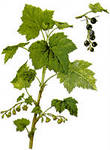 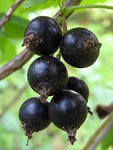 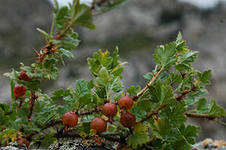 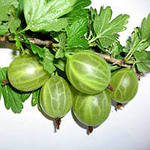 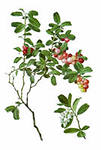 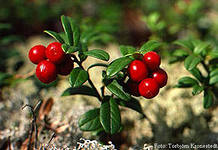 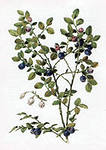 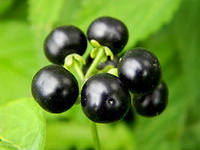 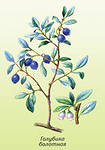 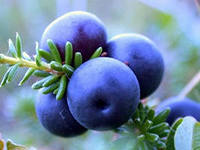 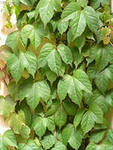 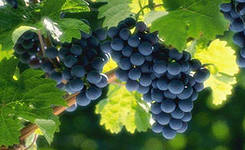 Тыквина  - это сочный плод, который состоит из сочного околоплодника покрытого деревянистой кожурой и множества семян.Огурец, тыква, арбуз, дыня. 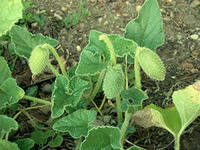 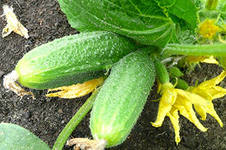 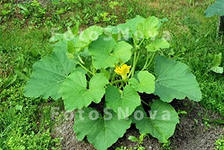 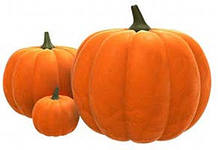 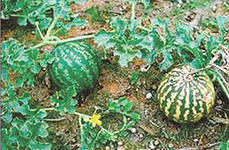 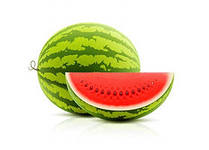 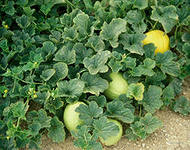 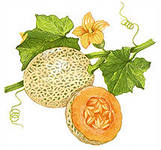 Померанец - это сочный плод, который состоит из сочного околоплодника, покрытого кожистой  кожурой и множества семян.Лимон, мандарин, апельсин, лайм. 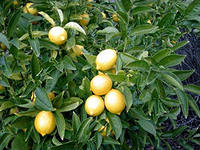 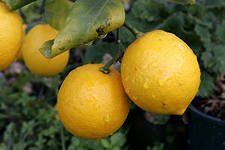 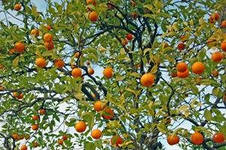 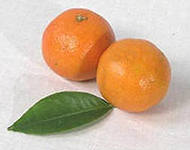 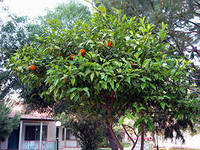 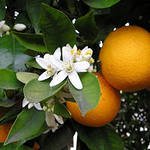 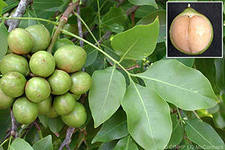 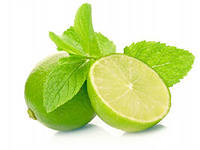 